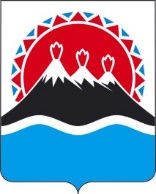 П О С Т А Н О В Л Е Н И ЕПРАВИТЕЛЬСТВАКАМЧАТСКОГО КРАЯВ соответствии с пунктом 2 статьи 781 Бюджетного кодекса Российской ФедерацииПРАВИТЕЛЬСТВО ПОСТАНОВЛЯЕТ:1. Утвердить Порядок определения объема и предоставления в 2024 году из краевого бюджета субсидии региональному отделению Общероссийского общественно-государственного движения детей и молодежи «Движение первых» Камчатского края на финансовое обеспечение затрат, связанных с организацией и проведением конкурса грантов для физических лиц согласно приложению.2. Настоящее постановление вступает в силу после дня его официального опубликования.Порядок
определения объема и предоставления в 2024 году из краевого бюджета субсидии региональному отделению Общероссийского общественно-государственного движения детей и молодежи «Движение первых» Камчатского края на финансовое обеспечение затрат, связанных с организацией и проведением конкурса грантов для физических лиц Общие положения1. Настоящий Порядок регулирует вопросы определения объема и предоставления в 2024 году из краевого бюджета субсидии региональному отделению Общероссийского общественно-государственного движения детей и молодежи «Движение первых» Камчатского края (далее – получатель субсидии) на финансовое обеспечение затрат, связанных с организацией и проведением конкурса грантов для физических лиц, в целях реализации комплекса процессных мероприятий «Предоставление финансовой поддержки социально ориентированным некоммерческим организациям» государственной программы Камчатского края «Реализация государственной национальной политики и укрепление гражданского единства в Камчатском крае», утвержденной постановлением Правительства Камчатского края от 06.02.2024 № 38-П (далее – Программа) (далее – субсидия).2. Субсидия предоставляется Министерством по делам молодежи Камчатского края (далее – Министерство), осуществляющим функции главного распорядителя бюджетных средств, в пределах доведенных до него в соответствии с бюджетным законодательством Российской Федерации как до получателя бюджетных средств в установленном порядке лимитов бюджетных обязательств на предоставление субсидии в 2024 году.3. Получателем субсидии является региональное отделение Общероссийского общественно-государственного движения детей и молодежи «Движение первых» Камчатского края.4. Субсидия носит целевой характер и может быть использована только по следующим направлениям расходов, связанных с организацией и проведением конкурса грантов для физических лиц:предоставление грантов для физических лиц;расходы по аренде помещений;расходы по материально-техническому обеспечению;транспортные расходы;расходы по погрузочно – разгрузочным услугам;расходы по оплате услуг компьютерного сопровождения, связи, включая предоставление доступа и организации подключения к сети «Интернет»;почтовые расходы.5. Информация о субсидии размещается на едином портале бюджетной системы Российской Федерации в информационно-телекоммуникационной сети «Интернет» в порядке, установленном Министерством финансов Российской Федерации. II. Условия предоставления субсидии6. Условием предоставления субсидии является соответствие получателя субсидии на 1 число месяца, в котором подана заявка о предоставлении субсидии, следующим  условиям:1) не является иностранным юридическим лицом, в том числе местом регистрации которого является государство или территория, включенные в утвержденный Министерством финансов Российской Федерации перечень государств и территорий, используемых для промежуточного (офшорного) владения активами в Российской Федерации (далее – офшорные компании), а также российским юридическим лицом, в уставном (складочном) капитале которого доля прямого или косвенного (через третьих лиц) участия офшорных компаний в совокупности превышает 25 процентов (если иное не предусмотрено законодательством Российской Федерации). При расчете доли участия офшорных компаний в капитале российских юридических лиц не учитываются прямое и (или) косвенное участие офшорных компаний в капитале публичных акционерных обществ (в том числе со статусом международной компании), акции которых обращаются на организованных торгах в Российской Федерации, а также косвенное участие офшорных компаний в капитале других российских юридических лиц, реализованное через участие в капитале указанных публичных акционерных обществ;2) не находится в перечне организаций и физических лиц, в отношении которых имеются сведения об их причастности к экстремистской деятельности или терроризму;3) не находится в составляемых в рамках реализации полномочий, предусмотренных главой VII Устава ООН, Советом Безопасности ООН или органами, специально созданными решениями Совета Безопасности ООН, перечнях организаций и физических лиц, связанных с террористическими организациями и террористами или с распространением оружия массового уничтожения;4) не получает средства из краевого бюджета на основании нормативных правовых актов Камчатского края на цели, установленные настоящим Порядком;5) не является иностранным агентом в соответствии с Федеральным законом от 14 июля 2022 года № 255-ФЗ «О контроле за деятельностью лиц, находящихся под иностранным влиянием»;6) на едином налоговом счете отсутствует или не превышает размер, определенный пунктом 3 статьи 47 Налогового кодекса Российской Федерации, задолженность по уплате налогов, сборов и страховых взносов в бюджеты бюджетной системы Российской Федерации;7) отсутствует просроченная задолженность по возврату в бюджет Камчатского края иных субсидий, бюджетных инвестиций, а также иная просроченная (неурегулированная) задолженность  перед Камчатским краем;8) не находится в процессе реорганизации (за исключением реорганизации в форме присоединения к другому получателю субсидии), ликвидации, в отношении него не введена процедура банкротства, деятельность получателя субсидии не приостановлена в порядке, предусмотренном законодательством Российской Федерации;9) в реестре дисквалифицированных лиц отсутствуют сведения о дисквалифицированных руководителе, членах коллегиального исполнительного органа, лице, исполняющем функции единоличного исполнительного органа, или главном бухгалтере (при наличии) получателя субсидии.10) получатель субсидии направил в Министерство заявку на получение субсидии и подписал соглашение о предоставлении субсидии (далее – Соглашение) в порядке и в сроки, предусмотренные настоящим Порядком.III. Заявка о предоставлении субсидии7. Получатель субсидии не позднее 10 рабочих дней со дня размещения информации о приеме документов на предоставление субсидии представляет в Министерство заявку о предоставлении субсидии (далее – заявка), содержащую следующие документы:1) заявление на предоставление субсидии с указанием реквизитов расчетного или корреспондентского счета получателя субсидии, открытого в учреждениях Центрального банка Российской Федерации или кредитной организации, подписанное руководителем получателя субсидии или иным уполномоченным должностным лицом,  содержащее согласие на публикацию (размещение) в информационно-телекоммуникационной сети «Интернет» информации о получателе субсидии, иной информации, связанной с предоставлением субсидии, по форме, утвержденной Министерством;2) заверенную копию устава;3) смету по направлениям расходов, указанным в пункте 4 настоящего Порядка (в свободной форме);4) согласие на осуществление Министерством проверки соблюдения получателем субсидии порядка и условий предоставления субсидии, в том числе в части достижения результата предоставления субсидии, а также проверки органом государственного финансового контроля соблюдения получателем субсидии порядка и условий предоставления субсидии в соответствии со статьями 2681 и 2692 Бюджетного кодекса Российской Федерации и на включение таких положений в соглашение о предоставлении субсидии;5) согласие на включение в договоры (соглашения), заключенные в целях исполнения обязательств по соглашению, условия о согласии лиц, являющихся поставщиками (подрядчиками, исполнителями) по таким договорам (соглашениям) (за исключением государственных (муниципальных) унитарных предприятий, хозяйственных товариществ и обществ с участием публично-правовых образований в них уставных (складочных) капиталах, коммерческих организаций с участием таких товариществ и обществ в их уставных (складочных) капиталах), на осуществление в отношении них проверки Министерством соблюдения порядка и условий предоставления субсидии, в том числе в части достижения результата предоставления субсидии, а также проверки органом государственного финансового контроля соблюдения получателем субсидии порядка и условий предоставления субсидии в соответствии со статьями 2681 и 2692 Бюджетного кодекса Российской Федерации;6) согласие на запрет приобретения получателем субсидии, а также иными юридическими лицами, получающими средства на основании договоров, заключенных с получателем субсидии, за счет полученных из краевого бюджета средств субсидии иностранной валюты, за исключением операций, осуществляемых в соответствии с валютным законодательством Российской Федерации при закупке (поставке) высокотехнологичного импортного оборудования, сырья и комплектующих изделий, а также связанных с достижением результата предоставления субсидии иных операций, определенных настоящим Порядком;7) справку, подписанную руководителем получателя субсидии, о соответствии получателя субсидии условиям, указанным в подпунктах 1-9 пункта 6 настоящего Порядка.8. Заявка подлежит обязательной регистрации в день её поступления в Министерство.Министерство в течение 10 рабочих дней со дня регистрации заявки рассматривает направленные получателем субсидии документы на соответствие требованиям, установленным пунктом 6 настоящего Порядка, после чего принимает решение о предоставлении субсидии или об отказе в предоставлении субсидии.9. Министерство рассматривает направленные получателем субсидии документы на соответствие требованиям в следующем порядке:1) в соответствии с подпунктами 1 и 8 пункта 6 настоящего Порядка на основании сведений из Единого государственного реестра юридических лиц на официальном сайте Федеральной налоговой службы путем использования сервиса «Предоставление сведений из ЕГРЮЛ/ЕГРИП в электронном виде»; 2) в соответствии с подпунктом 2 пункта 6 настоящего Порядка на официальном сайте Росфинмониторинга на странице «Перечень организаций и физических лиц, в отношении которых имеются сведения об их причастности к экстремистской деятельности или терроризму»; 3) в соответствии с подпунктом 3 пункта 6 настоящего Порядка на официальном сайте Росфинмониторинга на странице «Перечни организаций и физических лиц, связанных с терроризмом или с распространением оружия массового уничтожения, составляемые в соответствии с решениями Совета Безопасности ООН»; 4) в соответствии с подпунктом 4 пункта 6 настоящего Порядка на основании иных нормативных правовых актов Камчатского края и данных, полученных от главных распорядителей бюджетных средств, предоставляющих из краевого бюджета субсидии получателю субсидии; 5) в соответствии с подпунктом 5 пункта 6 настоящего Порядка на официальном сайте Министерства юстиции Российской Федерации на странице «Реестр иностранных агентов»; 6) в соответствии с подпунктом 6 пункта 6 настоящего Порядка на основании данных Федеральной налоговой службы путем использования государственной информационной системы «Региональная система межведомственного электронного взаимодействия»; 7) в соответствии с подпунктом 7 пункта 6 настоящего Порядка на основании данных, полученных от главных распорядителей бюджетных средств, предоставляющих из краевого бюджета субсидии получателю субсидии; 8) в соответствии с подпунктом 9 пункта 6 настоящего Порядка на официальном сайте Федеральной налоговой службы на странице «Поиск сведений в реестре дисквалифицированных лиц». 10. Основаниями для отказа в предоставлении субсидии являются: 1) несоответствие получателя субсидии требованиям, установленным пунктом 6 настоящего Порядка;2) несоответствие представленных получателем субсидии документов требованиям, установленным пунктом 7 настоящего Порядка, или непредставление (представление не в полном объеме) указанных документов; 3) установление факта недостоверности представленной получателем субсидии информации, в том числе информации о месте нахождения и адресе юридического лица;4) отсутствие лимитов бюджетных обязательств.11. В случае принятия решения об отказе в предоставлении субсидии Министерство в течение 5 рабочих дней со дня принятия такого решения направляет получателю субсидии уведомление о принятом решении с обоснованием причин отказа посредством почтового отправления или на адрес электронной почты, или иным способом, обеспечивающим подтверждение получения указанного уведомления получателем субсидии.12. Отказ в предоставлении субсидии не препятствует повторному обращению получателя субсидии с заявкой после устранения причин, послуживших основаниями для отказа в предоставления субсидии.IV. Соглашение о предоставлении субсидии13. В случае принятия решения о предоставлении субсидии Министерство в течение 10 рабочих дней со дня принятия такого решения направляет получателю субсидии проект Соглашения в двух экземплярах для подписания посредством почтового отправления, или на адрес электронной почты, или иным способом, обеспечивающим подтверждение получения указанного проекта получателем субсидии.14. Получатель субсидии в течение 5 рабочих дней со дня получения проекта Соглашения подписывает и возвращает в Министерство два экземпляра проекта Соглашения посредством почтового отправления или нарочно.15. Министерство в течение 5 рабочих дней со дня получения двух экземпляров проекта Соглашения подписывает их со своей стороны. Один экземпляр Соглашения направляется Министерством в течение 5 рабочих дней со дня подписания почтовым отправлением с уведомлением на почтовый адрес получателя субсидии.16. В случае непоступления в Министерство двух экземпляров подписанного Соглашения в течение 15 рабочих дней со дня получения получателем субсидии проекта Соглашения получатель субсидии признается уклонившимся от заключения Соглашения.17. Обязательными условиями предоставления субсидии, включаемыми соответственно в Соглашение и договоры (соглашения), заключенные в целях исполнения обязательств по Соглашению, являются:1) согласие получателя субсидии, лиц, получающих средства на основании договоров, заключенных с получателем субсидии (за исключением государственных (муниципальных) унитарных предприятий, хозяйственных товариществ и обществ с участием публично-правовых образований в их уставных (складочных) капиталах, коммерческих организаций с участием таких товариществ и обществ в их уставных (складочных) капиталах), на осуществление Министерством в отношении их проверок соблюдения порядка и условий предоставления субсидии, в том числе в части достижения результатов предоставления субсидии, а также проверок органами государственного финансового контроля соблюдения получателем субсидии порядка и условий предоставления субсидии в соответствии со статьями 2681 и 2692 Бюджетного кодекса Российской Федерации;2) обязательство получателя субсидии по включению в договоры (соглашения), заключенные в целях исполнения обязательств по соглашению, положений о согласии лиц, являющихся поставщиками (подрядчиками, исполнителями) и получающих средства на основании договоров, заключенных с получателем субсидии, на проведение проверок, указанных в подпункте 1 настоящего пункта, а также положений о порядке и сроках возврата указанными лицами средств, полученных на основании договоров, заключенных с получателем субсидии, предусмотренных пунктом 26 настоящего Порядка;3) положение о возможности заключать дополнительное соглашение в случаях, предусмотренных законодательством Российской Федерации и Камчатского края, в том числе в случае уменьшения главному распорядителю как получателю бюджетных средств ранее доведенных лимитов бюджетных обязательств, приводящего к невозможности предоставления субсидии в размере, определенном в соглашении, или о расторжении соглашения при недостижении согласия по новым условиям;4) запрет приобретения получателем субсидии, а также иными юридическими лицами, получающими средства на основании договоров, заключенных с получателем субсидии за счет полученных средств иностранной валюты, за исключением операций, осуществляемых в соответствии с валютным законодательством Российской Федерации при закупке (поставке) высокотехнологичного импортного оборудования, сырья и комплектующих изделий, а также связанных с достижением результатов предоставления этих средств иных операций;5) возможность заключать дополнительное соглашение к Соглашению в части перемены лица в обязательстве с указанием в Соглашении юридического лица, являющегося правопреемником при реорганизации получателя субсидии в форме слияния, присоединения или преобразования; 6) возможность расторжения Соглашения с формированием уведомления о расторжении соглашения в одностороннем порядке и акта об исполнении обязательств по соглашению с отражением информации о неисполненных получателем субсидии обязательствах, источником финансового обеспечения которых является субсидия, и возврате неиспользованного остатка субсидии в краевой бюджет в случае реорганизации получателя субсидии в форме разделения, выделения, а также при ликвидации получателя субсидии, являющегося юридическим лицом;7) согласование новых условий Соглашения или или заключение дополнительного соглашения о расторжении Соглашения при недостижении согласия по новым условиям в случае уменьшения Министерству ранее доведенных лимитов бюджетных обязательств, приводящего к невозможности предоставления субсидий в размере, определенном в Соглашении.18. Заключение дополнительного соглашения к соглашению, соглашения о расторжении соглашения осуществляется при необходимости по типовой форме, установленной министерством финансов Камчатского края.19. При реорганизации получателя субсидии в форме слияния, присоединения или преобразования в Соглашение вносятся изменения путем заключения дополнительного соглашения к Соглашению в части перемены получателя субсидии с указанием в Соглашении юридического лица, являющегося правопреемником.При реорганизации получателя субсидии в форме разделения, выделения, а также при ликвидации получателя субсидии Соглашение расторгается с формированием уведомления о расторжении соглашения в одностороннем порядке и акта об исполнении обязательств по соглашению с отражением информации о неисполненных получателем субсидии обязательствах, источником финансового обеспечения которых является субсидия, и возврате неиспользованного остатка субсидии в краевой бюджет.V. Порядок определения объема и перечисления субсидии, результаты предоставления субсидии20. Размер субсидии для достижения результатов предоставления субсидии в рамках результатов структурных элементов Программы, указанных в пункте 1 настоящего Порядка, определен Законом Камчатского края от 23.11.2023 № 300 «О краевом бюджете на 2024 год и на плановый период 2025 и 2026 годов», и составляет 3 315 804,40 (три миллиона триста пятнадцать тысяч восемьсот четыре) руб. 40 коп.21. Министерство перечисляет субсидию получателю субсидии по указанным в Соглашении реквизитам согласно плану-графику, утвержденному Соглашением.22. Результатом предоставления субсидии является количество детей молодежи, вовлеченных в направленные на их духовно-нравственное и патриотическое воспитание мероприятия, проведенные в результате реализации проектов физических лиц в 2025 году, получивших гранты от получателя субсидии в 2024 году.Значения результатов предоставления субсидии устанавливаются Соглашением.VI. Требования к отчетности и контроля за соблюдением условий и порядка предоставления субсидии23. Получатель субсидии предоставляет в Министерство ежеквартально в срок до 15 числа месяца, следующего за отчетным кварталом, отчеты по формам, определенным типовыми формами соглашений, установленным Министерством финансов Камчатского края: отчет о достижении значений результатов предоставления субсидии; отчет расходах, источником финансового обеспечения которых является субсидия, с приложением заверенных надлежащим образом первичных документов, подтверждающих фактически произведенные расходы.Все представленные получателем субсидии в Министерство отчеты подлежат регистрации в день их поступления.Министерство в течение 20 рабочих дней со дня регистрации отчетов, рассматривает их, проверяет полноту и достоверность содержащихся в отчетах сведений.Отчеты, указанные в настоящем пункте, считаются принятыми после их подписания уполномоченным лицом Министерства.Отчеты, указанные в настоящем пункте, считаются не принятыми по следующим основаниям:1) непредставление (представление не в полном объеме);2) некорректное заполнение (не заполнение) получателем субсидии всех обязательных для заполнения граф, предусмотренных в отчете;3) предоставление отчетов с нарушением сроков, указанных в настоящем пункте;4) недостоверность информации, содержащейся в отчете.24. Министерство проводит мониторинг достижения результатов предоставления субсидии, исходя из достижения значений результатов предоставления субсидии, определенных Соглашением, и событий, отражающих факт завершения соответствующего мероприятия по получении результата предоставления субсидии (контрольная точка), в порядке и по формам, установленным Министерством финансов Российской Федерации.25. Остатки неиспользованной в отчетном финансовом году субсидии (за исключением субсидии, предоставленной в пределах суммы, необходимой для оплаты денежных обязательств получателя субсидии, источником финансового обеспечения которых является указанная субсидия), подлежат возврату в доход краевого бюджета не позднее 15 февраля очередного финансового года.26. Министерство осуществляет проверки соблюдения получателем субсидии, а также лицами, являющимися поставщиками (подрядчиками, исполнителями) по договорам (соглашениям), заключенным в целях исполнения обязательств по Соглашению, порядка и условий предоставления субсидии, в том числе в части достижения результата предоставления субсидии, а органы государственного финансового контроля осуществляют проверки в соответствии со статьями 2681 и 2692 Бюджетного кодекса Российской Федерации.27. Министерство оформляет результаты проверок в порядке, установленном разделом IV Федерального стандарта внутреннего государственного (муниципального) финансового контроля «Проведение проверок, ревизий и обследований и оформление их результатов», утвержденного постановлением Правительства Российской Федерации от 17.08.2020 № 1235.28. В случае нарушения получателем субсидии условий и порядка, установленных при предоставлении субсидии, выявленного в том числе по фактам проверок, проведенных Министерством и органам государственного финансового контроля, а также в случае недостижения значений результатов предоставления субсидии, субсидия подлежит возврату в краевой бюджет.29. Получатель субсидии обязан возвратить средства субсидии в краевой бюджет в следующем порядке и сроки:1) в случае выявления нарушения органами государственного финансового контроля – на основании представления и (или) предписания органа государственного финансового контроля в сроки, указанные в представлении и (или) предписании;2) в случае выявления нарушения Министерством – в течение 20 рабочих дней со дня получения требования Министерства;3) в иных случаях – в течение 20 рабочих дней со дня нарушения.30. Письменное требование о возврате субсидии направляется Министерством получателю субсидии в течение 15 рабочих дней со дня выявления нарушений, указанных в пункте 23 настоящего Порядка, посредством почтового отправления или на адрес электронной почты, или иным способом, обеспечивающим подтверждение получения указанного требования.31. Получатель субсидии обязан возвратить средства субсидии в следующих размерах:1) в случае нарушения целей предоставления субсидии – в размере нецелевого использования средств субсидии;2) в случае недостижения значений результатов предоставления субсидии, установленных в Соглашении – в размере, определенном по формуле: Vвозврата = Vсубсидии x (1 – (Ti/Si))/n, где:Vвозврата – размер субсидии, подлежащей возврату;Vсубсидии – размер субсидии, представленной получателю субсидии;Ti – фактически достигнутое значение i-го результата предоставления субсидии на отчетную дату;Si – плановое значение i-го результата предоставления субсидии, установленное Соглашением;n – общее количество результатов предоставления субсидии, установленных Соглашением;3) в случае нарушения условий и порядка предоставления субсидии – в полном объеме.32. При невозврате средств субсидии в сроки, установленные пунктом 29 настоящего Порядка, Министерство принимает необходимые меры по взысканию подлежащей возврату в краевой бюджет субсидии в судебном порядке в срок не позднее 30 рабочих дней со дня, когда Министерству стало известно о неисполнении получателем субсидии  обязанности возвратить средства субсидии в краевой бюджет.33. В случае выявления нарушений, в том числе по фактам проверок, указанных в пункте 26 настоящего Порядка, лица, получившие средства на основании договоров, заключенных с получателем субсидии, обязаны возвратить в сроки, не превышающие сроки, указанные в пункте 27 настоящего Порядка, средства, полученные за счет средств субсидии, на счет получателя субсидии  в целях последующего возврата указанных средств получателем субсидии  в краевой бюджет в срок не позднее 10 рабочих дней со дня поступления денежных средств на счет получателя субсидии  .34. Письменное требование о возврате средств, полученных за счет средств субсидии, направляется получателем субсидии  лицам, получившим средства на основании договоров, заключенных с получателем субсидии, и нарушившим порядок и условия предоставления субсидии, в течение 15 рабочих дней со дня выявления нарушений по фактам проверок, проведенных Министерством.35. В случае невозврата лицами, указанными в пункте 26 настоящего Порядка, средств, полученных за счет средств субсидии на счет получателя субсидии  в сроки, указанные в требовании о возврате средств, полученных за счет средств субсидии, получатель субсидии  принимает необходимые меры по взысканию подлежащих возврату в краевой бюджет средств, полученных за счет средств субсидии, в судебном порядке в срок не позднее 30 рабочих дней со дня, когда получателю субсидии стало известно о неисполнении лицами, указанными в пункте 26 настоящего Порядка, обязанности возвратить средства, полученные за счет средств субсидии, на счет получателя субсидии.[Дата регистрации] № [Номер документа]г. Петропавловск-КамчатскийОб утверждении Порядка определения объема и предоставления в 2024 году из краевого бюджета субсидии региональному отделению Общероссийского общественно-государственного движения детей и молодежи «Движение первых» Камчатского края на финансовое обеспечение затрат, связанных с организацией и проведением конкурса грантов для физических лицПредседатель Правительства Камчатского края[горизонтальный штамп подписи 1]Е.А. ЧекинПриложение к постановлениюПриложение к постановлениюПриложение к постановлениюПриложение к постановлениюПравительства Камчатского краяПравительства Камчатского краяПравительства Камчатского краяПравительства Камчатского краяот[REGDATESTAMP]№[REGNUMSTAMP]